Protocol Template: 
Basic Infertility Services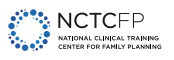 Introduction[NAME OF SETTING] offers basic screening, diagnosis, and referral for infertility for females and males. This protocol does not include guidance related to the comprehensive diagnosis and management of female or male infertility. Clients diagnosed with infertility who desire further evaluation and treatment should be referred to an Obstetrics/Gynecology or Urology practice for more detailed work-up or to a reproductive endocrinology and infertility subspecialist for advanced procedures, such as in vitro fertilization (IVF).NOTE: This protocol includes laboratory testing which may be beyond the scope of your setting or that of Title X services. If your setting does provide infertility management, insert the level of management here. If not, list where clients should be referred, either internally or to providers in the community. The referral thresholds for your practice should be based on your expertise and resources, and should be explained to the client early in the infertility evaluation. Having an explicit relationship with one or more community practices to whom you will refer infertility clients may improve outcomes:More consistent work-up plansAvailability of consultation during the work-upMutually agreed upon referral thresholdsMaintenance of continuity of careWhat is Infertility?Infertility is defined as the inability of a couple to become pregnant after 12 months or longer of regular, unprotected vaginal intercourse. This timeline is advanced to 6 months for:Females 35 years of age or older, infertility for >3 years, a major maternal medical condition, those with oligo- or amenorrhea, or with a history of endometriosis, or a known or suspected uterine or tubal disease/anomaly.Males with previously diagnosed conditions associated with subfertility or infertility, such as diabetes, testosterone use, varicocele, or cryptorchidism with or without surgery.Screening for InfertilityScreening for InfertilityScreening for InfertilityCounseling for Males and FemalesFemales should be educated about peak days and signs of fertility, including the 6-day interval ending on the day of ovulation that is characterized by slippery, stretchy cervical mucus and other signs of ovulation.Females with regular menstrual cycles should be advised that vaginal intercourse every 1–2 days beginning soon after the menstrual period ends can increase the likelihood of becoming pregnant.Methods or devices designed to determine or predict the time of ovulation (e.g., over-the-counter ovulation kits, digital applications, or cycle beads) should be discussed.Encourage healthy weight and BMI (>19 kg/m2 and<30 kg/m2).Limit caffeine intake (<3 cups per day).Smoking, consuming alcohol, using recreational drugs, and using most commercially available vaginal lubricants should be discouraged as these might reduce fertility.Pre-pregnancy advice, including folic acid supplementation for females, review of medications (to identify and discontinue potentially teratogenic drugs), and immunization history (to take advantage of pre-pregnancy immunization for rubella, hepatitis B, human papillomavirus (HPV), COVID-19, as well as seasonal influenza vaccination). For diabetic females, address the importance of achieving glucose levels as close to normal as is safely possible, ideally A1C <6.5%, to reduce the risk of congenital anomalies, preeclampsia, macrosomia, preterm birth, and other complications.Female HistoryPregnancy history Gravidity, parity, time to pregnancy, fertility treatments, pregnancy outcome, delivery route, and any complicationsDuration of infertility and results of any previous evaluation/treatmentMenstrual history Age at menarche, cycle intervals/lengths/characteristics, presence of premenstrual symptoms, and onset and severity of dysmenorrheaFertility awareness and signs of ovulationPositive urine ovulation tests, cervical mucus changes or biphasic basal body temperaturesCoital frequency and timing during the monthSexual dysfunctionEspecially dyspareunia/pain with sex and description –insertional or with deep penetrationGynecologic history Endometriosis, leiomyomas/uterine fibroids, pelvic inflammatory infections (PID), other sexually transmitted infections (STI)Current medications and supplements, with an emphasis on identifying allergies and potential teratogensReview of selected organ systemsThyroid disease, galactorrhea, hirsutism, pelvic or abdominal painChronic medical conditionsDiabetes, heart disease, autoimmune conditionsPast surgery (procedures, indications, and outcomes) with focus on abdominal and pelvic proceduresHospitalizations, serious illness, and injuriesPrevious abnormal cervical cancer screening tests and treatmentFamily history of birth defects, developmental delay, early menopause, or reproductive problemsOccupation and exposure to environmental hazardsUse of nicotine products, alcohol, recreational or illicit drugs, or misuse of prescription drugsHistory of depression and treatmentPrevious methods of contraceptionSexual history (adapted from CDC, STI Treatment Guidelines, 2021)Partners (“What are the genders of your partners? Does your partner have other partners?”)Practices (“What kind of sexual contact do you have or have you had? Vaginal, oral, or anal?”)Protection from STIs (condom use, immunizations, pre-exposure prophylaxis (PrEP))History of STIs (if not addressed previously in history)Female Physical ExamBlood pressure, heart rateWeight and height measurements to compute body mass index (BMI)Skin and hair exam with a focus on androgen accessPolycystic Ovarian Syndrome (PCOS): male pattern facial, chest, and pubic hair growth; alopecia; acne or oily skin; or acanthosis nigricansCushing’s Syndrome: abdominal striaeThyroid exam for nodules, enlargement, or tendernessBreast exam for galactorrhea and nodulesTanner staging of breasts, axillary, and pubic hair, as indicatedAbdominal exam for masses, organ enlargement, or tendernessPelvic examinationVagina (discharge, muscle support)Cervix (mucopus, visible lesions)Uterine size, shape, mobility (fibroids, uterine anomalies)Uterine corpus tenderness (PID, adenomyosis)Adnexal masses or tenderness (PID, endometriosis)Cul-de-sac masses; uterosacral ligament tenderness or nodularity (endometriosis) Documentation of OvulationRegular menstrual cycles with intervals of 24–35 daysConsistent pattern of pre-menstrual moliminaPositive ovulation prediction kitMid-luteal phase progesterone >3 ng/mLTime blood draw 7 days before expected mensesEvaluate result relative to onset of actual mensesPelvic ultrasound evidence of ovulationNOTE: Basal body temperature is no longer considered the best or preferred method for evaluating ovulatory functionFemale Assessment/ DiagnosisInfertility/subfertilityTubal/peritoneal factors (tubal scarring from PID, pelvic adhesions, endometriosis)Ovulatory dysfunction (PCOS, hyperprolactinemia, hypothalamic amenorrhea, luteal phase insufficiency)Decreased ovarian reserveAnatomical causes (uterine anomalies)Cervical factor (hostile or scant mucus, infection)Plan of Care for FemaleNOTE: Not all settings will perform all lab tests. Most sites will not use Title X funds for testing.LABORATORY TESTING, AS INDICATEDThyroid stimulating hormone (TSH) - if ovulatory dysfunction or signs of thyroid diseaseSerum progesterone (to confirm ovulation) - mid-luteal phase (e.g., cycle days 27-29 for someone with 35 day cycles)STI screening, including gonorrhea, chlamydia, syphilis, and HIVOvarian reserve testing for clients who are over age 35 years; have a family history of early menopause; have a single ovary or history of previous ovarian surgery, chemotherapy, or pelvic radiation therapy; have unexplained infertility; or who are planning treatment with assisted reproductive technology (ART)Follicle-stimulating hormone (FSH) and estradiol cycle day 2–4Anti-mullerian hormone (AMH) any cycle dayREFERRALFor further evaluation if history, physical examination, or laboratory assessment findings are abnormalFor further evaluation if laboratory and other diagnostic testing is not performed at this settingFor infertility treatmentMale HistoryPrior fertility; especially having caused a pregnancy within the past 3 yearsCoital frequency and timingAny evidence of sexual dysfunction, including erectile or ejaculation issuesDuration of infertilityChildhood illnesses, anatomic diagnoses, and developmental history (such as mumps, chicken pox, cryptorchidism or varicocele with/without surgery, or signs of genetic disorders such as Klinefelter’s syndrome)History of, or current systemic medical illness (diabetes mellitus, hypertension, etc.)Cigarette smoking, recreational or illicit drug use, misuse of prescription medications, and alcohol usePrevious surgeryMedication use, including anabolic steroids and supplements (e.g., testosterone), and allergiesSexual history (adapted from CDC, STI Treatment Guidelines, 2021)Partners (“What are the genders of your partners? Does your partner have other partners?)Practices (“What kind of sexual contact do you have, or have you had? Penile, oral, or anal?”)Protection from STIs (“Condom use, immunizations, PrEP”)History of STIs, especially gonorrhea or chlamydiaExposure to gonadal trauma or environmental toxinsMale Physical ExamBlood pressure, heart rateHeight, weight, BMISecondary sex characteristics (facial and chest hair)Genital ExamExamination of the penis, including the location of the urethral meatusPalpation of the scrotum and contentsPalpation of the testes and measurement of their sizePresence and consistency of both the vas deferens and epididymisPresence of a varicocelePlan of Care for MaleLABORATORY TESTINGSemen analysis (quantitative microscopic evaluation of sperm parameters). Check with your lab for their collection rulesSTI testing, including gonorrhea, chlamydia, syphilis, and HIVREFERRALFor further evaluation if history, physical examination, or laboratory assessment findings are abnormal